Федеральное государственное бюджетное  образовательное учреждениевысшего образования «Саратовский государственный технический университет имени Гагарина Ю.А.»Энгельсский технологический институт (филиал)Кафедра «Оборудование и технологии обработки материалов»РАБОЧАЯ ПРОГРАММАпо дисциплинеБ.1.2.7. "Машинная графика»Направление подготовки, профиль 15.03.05 «Конструкторско-технологическое обеспечение машиностроительных производств»(КТОП) «Технология машиностроения»форма обучения – заочная (индивидуальная в ускоренные сроки)курс –  2семестр – 4 зачетных единиц – 2всего часов – 72,в том числе:лекции – нетколлоквиумы – нетпрактические занятия – 6лабораторные занятия – нетсамостоятельная работа – 66зачет – 4 семестрэкзамен –  нетРГР – нет курсовая работа– нет курсовой проект– нетконтрольная работа – 4 семестрРабочая программа обсуждена на заседании кафедры« _29__» ___06____ 2018 года,          протокол № __11_Зав. кафедрой _____________/Насад Т.Г./Рабочая      программа    утверждена   на    заседанииУМКН«_29_» ____06____ 2018  года,    протокол № __11__     Председатель УМКН _______/Насад Т.Г./Энгельс 2018Цели и задачи  освоения дисциплины Целью освоения дисциплины «Машинная графика» является развитие у студентов навыков выполнения графических работ при помощи персонального компьютер. Создание чертежно-графической документации с помощью CAD систем проектирования.Основная задача - побудить студентов использовать современные    компьютерные    технологии    для    выполнения    чертежно-графической документации в учебном процессе. Освоение системы автоматизированного проектирования «Компас-График V14». Ознакомление с современными CAD системами (T-FLEX, AutoCAD).Место дисциплины в структуре ООП ВО Дисциплина «Машинная графика» входит в состав базовой  части блока Б.1. Дисциплина базируется на  знаниях, полученных при изучении дисциплин «Информатика», «Инженерная графика». В плане учебного процесса «Машинная графика связана с дисциплинами «Детали машин и основы конструирования», «Теория механизмов и машин», используется при выполнении курсовых проектов и ВКР.Требования к результатам освоения дисциплины Изучение дисциплины направлено на формирование следующих компетенций:  - способностью решать стандартные задачи профессиональной деятельности на основе информационной и библиографической культуры с применением информационно- коммутационных технологий и с учетом основных требований информационной безопасности  (ОПК-2); 	- способностью использовать современные информационные технологии, прикладные программные средства при решении задач профессиональной деятельности (ОПК-3);- способностью участвовать в разработке проектов изделий машиностроения, средств технологического оснащения, автоматизации и диагностики машиностроительных производств, технологических процессов их изготовления и модернизации с учетом технологических, эксплуатационных, эстетических, экономических, управленческих параметров и использованием современных информационных технологий и вычислительной техники, а также выбирать эти средства и проводить диагностику объектов машиностроительных производств с применением необходимых методов и средств анализа (ПК-4);способностью выполнять работы по моделированию продукции и объектов машиностроительных производств с использованием стандартных пакетов и средств автоматизированного проектирования, применять алгоритмическое и программное обеспечение средств и систем машиностроительных производств (ПК-11).В результате изучения дисциплины студент должен:3.1. Знать:- методы и средства автоматизации выполнения и оформления проектно конструкторской документации;- тенденции развития компьютерной графики, ее роль и значение в инженерных системах и прикладных программах;- методы проектно- конструкторской работы;- общие требования  к автоматизированным системам проектирования;       - методы и средства автоматизации выполнения и оформления проектно-конструкторской документации;3.2. Уметь: - использовать современные информационные технологии;- проводить обоснованный выбор и комплексирование средств компьютерной графики;-пользоваться инструментальными программными средствами интерактивных графических систем, актуальных для современного производства.3.3. Владеть 	- навыками работы на компьютерной технике с графическим пакетами для получения конструкторских, технологических и других документов;-способностью использовать современные информационные технологии при проектировании машиностроительных изделий, производств;  - навыками выбора аналогов и прототипа конструкций при их проектировании;способностью использовать информационные, технические средства при разработке новых технологий и изделий машиностроения и оформления проектной и конструкторской документации в соответствии с требованиями ЕСКД;4. Распределение трудоемкости (час.) дисциплины по темами видам занятий Содержание лекционного курса Лекции учебным планом не предусмотрены.6. Содержание коллоквиумовКоллоквиумы учебным планом не предусмотрены.7. Перечень практических занятийПеречень лабораторных работЛабораторные работы учебным планом не предусмотрены.9. Задания для самостоятельной работы студентов10. Расчетно-графическая работа [1] , [2], [6] – [11] 11. Курсовая работаУчебным планом не предусмотрена12. Курсовой проектУчебным планом не предусмотрен13. Фонд оценочных средств для проведения промежуточной аттестации обучающихся по дисциплине (модулю)В процессе освоения образовательной программы формируются отдельные элементы следующих компетенций:- способностью решать стандартные задачи профессиональной деятельности на основе информационной и библиографической культуры с применением информационно- коммутационных технологий и с учетом основных требований информационной безопасности  (ОПК-2); 	- способностью использовать современные информационные технологии, прикладные программные средства при решении задач профессиональной деятельности (ОПК-3);- способностью участвовать в разработке проектов изделий машиностроения, средств технологического оснащения, автоматизации и диагностики машиностроительных производств, технологических процессов их изготовления и модернизации с учетом технологических, эксплуатационных, эстетических, экономических, управленческих параметров и использованием современных информационных технологий и вычислительной техники, а также выбирать эти средства и проводить диагностику объектов машиностроительных производств с применением необходимых методов и средств анализа (ПК-4);способностью выполнять работы по моделированию продукции и объектов машиностроительных производств с использованием стандартных пакетов и средств автоматизированного проектирования, применять алгоритмическое и программное обеспечение средств и систем машиностроительных производств (ПК-11).Содержание лекционного курса и интерактивных практических занятий формируются на рассматриваемом этапе элементы каждой из компетенций в части, касающейся инженерной графики.Процедура оценивания знаний, умений и навыков проводится в соответствии с методическими материалами и заключается в проведение зачета. Показателем оценивания степени усвоения знаний элемента компетенции, является аттестация («зачтено» или «не зачтено». При этом руководствуются следующими критериями:КОНТРОЛЬНЫЕ ЗАДАНИЯМодуль №1 В программе «Компас-График V14» выполнить по двум видам третий и построить указанный разрез. 2 часа. 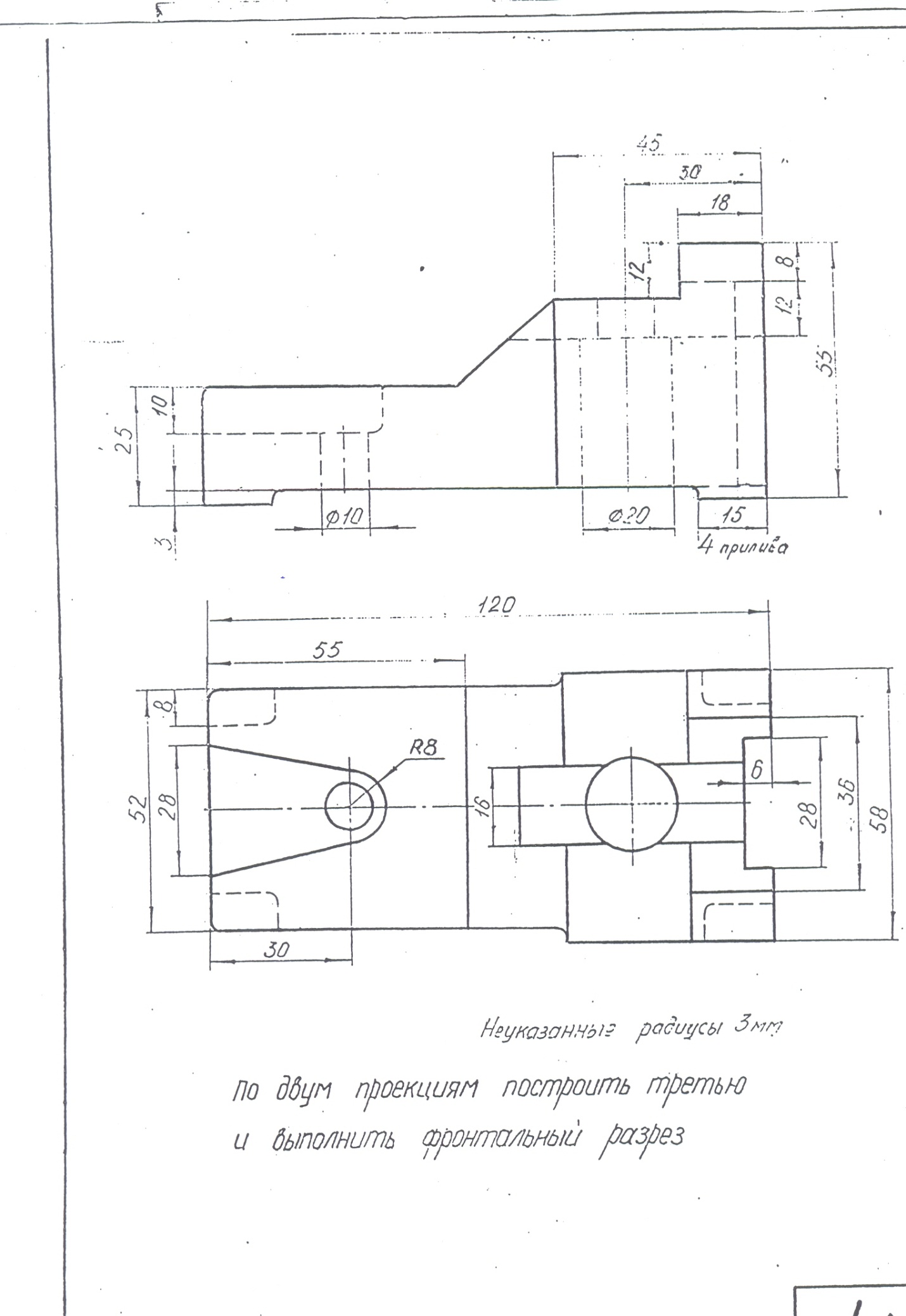 Модуль №2Составление рабочего чертежа детали в «Компас-График V14». 2 часа. Модуль №3Чтение чертежа общего вида. Выполнение эскиза детали из чертежа общего вида. 2 часа. Модуль №4Составление 3D модели по двум видам в программе «Компас-График V14». 2 часа.Вопросы для зачетаИнтерфейс программы КОМПАСПанель инструментовИспользование привязокГеометрические построенияРежим редактирования.Ввод технологических обозначенийВвод текстаШтриховка. Простановка размеровВыполнение рабочих чертежейВыполнение сборочных чертежейПостроение 3D модели.14 . ОБРАЗОВАТЕЛЬНЫЕ ТЕХНОЛОГИИДля лучшего восприятия учебного материала используются компьютерные модели машиностроительных деталей. Практические занятия начинаются и заканчиваются мотивационной речью. На практических занятиях используются презентационные материалы в Power Point. Задание по машиностроительному черчению рассчитан на выполнение студентами, объединенными в группы, для формирования навыков коллективной работы и др. Для решения задач применяется мозговой штурм, экспресс-тестирование. Удельный вес занятий, проводимых в интерактивном режиме, составляет 40%.15. ПЕРЕЧЕНЬ УЧЕБНО-МЕТОДИЧЕСКОГО ОБЕСПЕЧЕНИЯ ДЛЯ ОБУЧАЮЩИХСЯ ПО ДИСЦИПЛИНЕ15.1  Основная литератураАббасов, И. Б. Основы трехмерного моделирования в 3DS MAX 2009 [Электронный ресурс] : учебное пособие / Аббасов И. Б. - Москва : ДМК Пресс, 2009. - 176 с. - ISBN 978-5-94074-570-9 : Б. ц. Режим доступа:  http://www.iprbookshop.ru/7958 .     -   ЭБС «IPRbooks», по паролюМашихина, Т. П.  Компьютерная графика [Электронный ресурс] : учебное пособие / Машихина Т. П. - Волгоград : Волгоградский институт бизнеса, Вузовское образование, 2013. - 146 с. - ISBN 978-5-9061-7223-5 : Б. ц. Режим доступа:  http://www.iprbookshop.ru/11328.       -   ЭБС «IPRbooks», по паролюЛетин А.С. Компьютерная графика./ А.С. Летин, О.С. Летина, И.Э. Пашковский. – М ФОРУМ, 2017-256 с.Экземпляры всего: 10Компас-ЗD V15. Руководство пользователя. – Аскон, 2014.-2488с Режим доступа:  http://kompas.ru/source/info_materials/kompas_v.15/KOMPAS-3D_Guide.pdf  -   ЭБС «IPRbooks», по паролюАзбука КОМПАС-ЗD V15. – Аскон, 2014.- 492с Режим доступа:  http://kompas.ru/source/info_materials/kompas/kompas-_v.15/Tut_3D.pdf -   ЭБС «IPRbooks», по паролю  15.2 Дополнительная литература: Учаев П.Н. Компьютерные технологии и графика./ П.Н. Учаев, С.Г. Емельянов, К.П. Учаева, Ю.А. Попова. - Старый Оскол: ТНТ,2013.-276 с.Экземпляры всего: 1Пономарева Г.П. Правила выполнения эскизов деталей с поверхностями вращения: Методические   указания к выполнению практических работ по курсам «Начертательная геометрия» и «Инженерная графика» / Г.П. Пономарева, Н.А. Николаева., 2015. – 24с.Экземпляры всего: 40 Морозова Т.П. Резьбы.   Резьбовые   соединения/ Морозова Т.П., Пономарева Г.П., Челышева И.А. Методические   указания к выполнению практических работ по курсу «Инженерная графика». – Энгельс:  Изд-во ЭТИ (филиал) СГТУ имени Гагарина Ю.А., 2014. – 32 с.Экземпляры всего: 6015.3. Программное обеспечение и Интернет-ресурсыИнститут имеет систему автоматизированного проектирования КОМПАС-3D – система трехмерного графического проектирования,  операционные системы Windows, стандартные офисные программы, электронные версии учебников, пособий, методических разработок, указаний и рекомендаций по всем видам учебной работы, предусмотренных рабочей программой, находящийся в свободном доступе для студентов, обучающихся в ВУЗе. Электронный учебно методичесий комплекс дисциплины «Машинная графика». – Режим доступа: http://techn.sstu.ru/new/SubjectFGOS/Default.aspx?kod=149  Единое окно доступа к образовательным ресурсам – информационная система. – режим доступа: http://window.edu.ru/  16. Материально-техническое обеспечениеЗанятия по машинной графике проходят в компьютерной аудитории, где установлены 12 профессиональных компьютеров с установленными графическими программами «КОМПАС-ГРАФИК»; версии графических редакторов и программ,  графических тренажеров.Для проверки текущего и итогового контроля знаний  студентов используются тесты по «Начертательной геометрии» в оболочке АСТ (компьютерный зал ИВЦ). На сайте института  и в библиотеке представлены электронные версии пособий и методических указаний. Изучение дисциплины «Машинная графика» рекомендуется начать с решения тренировочных задач представленных в приложении к системе «Компас» «Trener»  После прохождения тренировочного курса можно приступать к решению конкретных задач графического характера. В часы самостоятельной работы студентов организовывать консультации по выполнению графических задач с использованием компьютерных технологий.Рабочую программу составил _____________________________/Челышева И.А./Согласовано: зав. библиотекой ________________ (Дегтярева И.В.)17. Дополнения и изменения в рабочей программеРабочая программа пересмотрена на заседании кафедры«____»______ 201   года,  протокол № _________Зав. кафедрой _______________/_____________/Внесенные изменения утверждены на заседании УМКН«_____»_________ 201 __ года, протокол № ____Председатель УМКН  ________   / ________ / №Мо-ду-ля№Недели№ ТемыНаименованиетемыНаименованиетемыЧасы/ Из них в интерактивной формеЧасы/ Из них в интерактивной формеЧасы/ Из них в интерактивной формеЧасы/ Из них в интерактивной формеЧасы/ Из них в интерактивной формеЧасы/ Из них в интерактивной формеВсегоЛек-цииКоллок-виумыЛабора-торныеПрак-тичес-киеСРС12344567894 семестр4 семестр4 семестр4 семестр4 семестр4 семестр4 семестр4 семестр4 семестр4 семестр4 семестр1-61Общие сведения о КОМПАС – ГРАФИК . Интерфейс приложения.11111107-82Рабочий чертеж. Использование прикладных библиотек14141139-103Сборка .  Деталировка. Фрагменты.121211111-144Создание спецификаций и таблиц111111015-165Параметрические чертежи111111017-1863D модели. 3D сборки1313112Всего за семестрВсего за семестрВсего за семестрВсего за семестр7272666№темыВсегочасов№занятияТема практического занятия. Задания, вопросы, отрабатываемые на практическом занятииУчено-методическое обеспечение12345111Введение в систему КОМПАС-ГРАФИК. Общие сведения о КОМПАС-ГРАФИК. Управление изображением в окне документа. Создание новых документов, типы документов. Единицы измерения и системы координат. Использование систем помощи. Точное черчение в КОМПАС-ГРАФИК.  Использование привязок. Ввод точек. Использование вспомогательных прямых. Ввод отрезков, окружностей, дуг, эллипсов, многоугольников [3], [4]121Выполнение геометрических построений.  Простановка размеров. Редактирование чертежа Редактирование объектов. Построение фасок, скруглений. Симметрия, деформация объектов. Выполнение штриховки. Редактирование текста[3], [4]225-11Выполнение рабочего чертежа. Создание сборочных чертежей. Деталировка . Фрагменты и библиотеки фрагментов.  [1], [2], [5], [6], [7], 5121-22Создание параметрических чертежей.[3], [4]6123-24Создание 3D моделей и сборки Создание 3D  сборки[3], [4]№темыВсегоЧасовЗадания, вопросы, для самостоятельного изучения (задания)Учено-методическое обеспечение12341 семестр1 семестр1 семестр1 семестр12Общие сведения о КОМПАС-ГРАФИК. Управление изображением в окне документа. Создание новых документов, типы документов.[3], [4]12Единицы измерения и системы координат. Использование систем помощи.[3], [4]12Точное черчение в КОМПАС-ГРАФИК.  Использование привязок. Ввод точек. Использование вспомогательных прямых.[3], [4]12Ввод отрезков, окружностей, дуг, эллипсов, многоугольников Выполнение геометрических построений.  Простановка размеров.[3], [4]12Редактирование объектов. Построение фасок, скруглений. Симметрия, деформация объектов. Выполнение штриховки. Редактирование текста. Построение таблиц.[3], [4]212Рабочие чертежи. Использование прикладных библиотек.[1], [2], [5],[6], [8],[9]310Выполнение сборочного чертежа.[5],[6], [8], [9],510Создание параметрических чертежей.[3], [4]610Создание 3D моделей и сборки[3], [4]АттестацияКритерии оценивания результатов обученияЗачтеновыставляется студенту, если задание выполнено в полном объеме с соблюдением ЕСКД и ГОСТов. Студенты работают самостоятельно: подбирают необходимые для выполнения работ источники знаний, показывают необходимые для выполнения работы теоретические знания, практические умения и навыки. Не зачтеновыставляется студенту, не выполнившему чертежи или показывающего плохое знание теоретического материала и отсутствие умения применять знания к решению практических задач. 